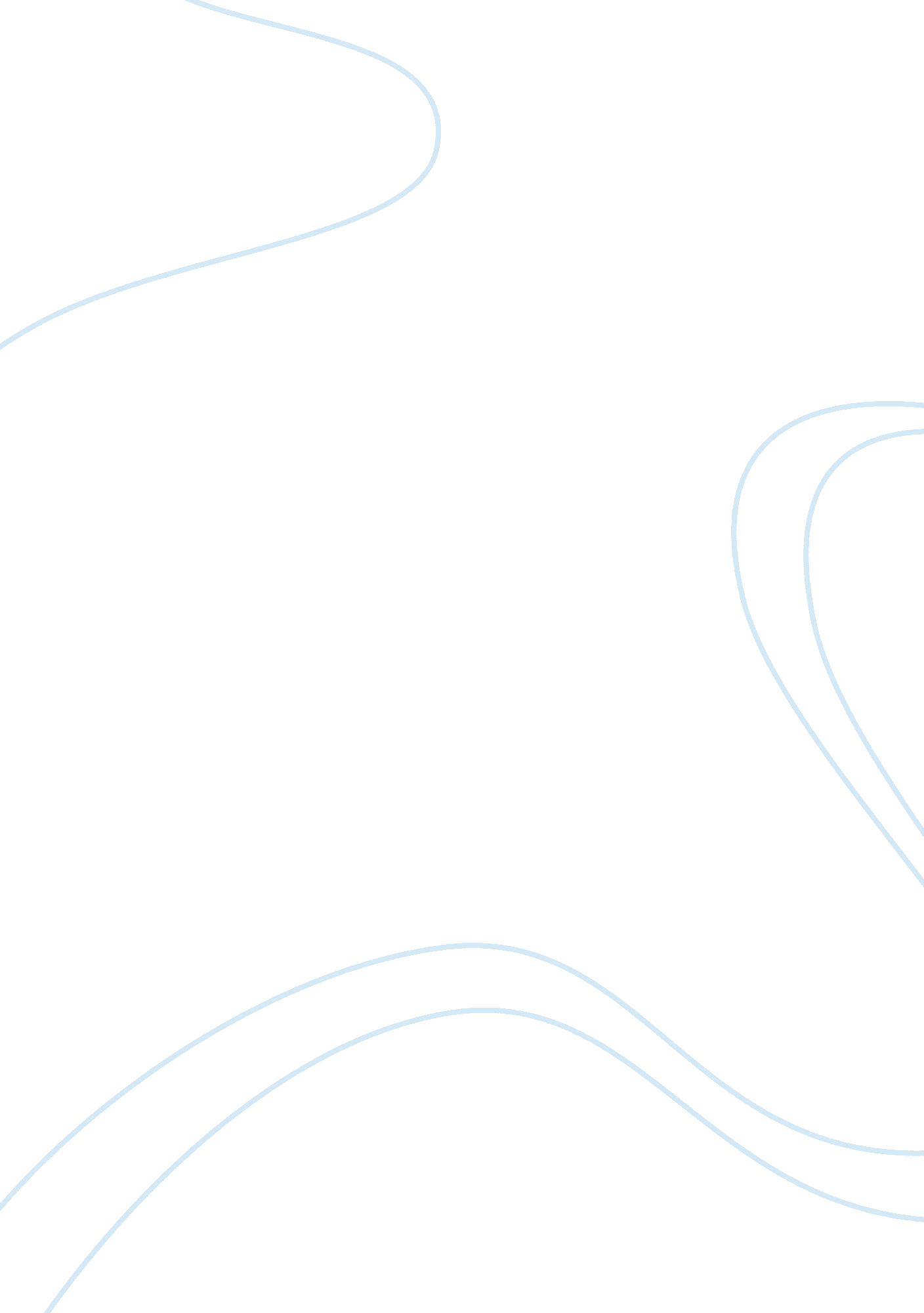 Personal perspectiveBusiness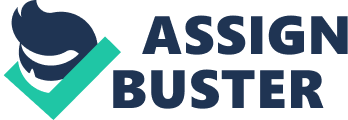 How did you decide to pursue your MBA? First, I became aware of its advantages and validated these. Second, I weighed these advantages with the costs of pursuing an MBA and the costs of not pursuing one (see Watkins). Third, I analyzed how the education will fit in my schedule and financial budget. Fourth, I evaluated my options and prepared plans and alternatives (see Project Management Institute, Inc. 2007). Fifth, I consulted stakeholders: current employer, family and other persons I have commitments with that the decision will likely affect. Finally, I gained the support of all stakeholders. What do you expect to gain after completing your MBA? I expect direct and indirect benefits. Indirect benefits will include a wider personal network of professionals in various fields of business (see Daly 2007). I will gain personal friends and expanded business connections for marketing purposes, procurement of goods and services, free or almost free professional or expert advice in certain disciplines I am not familiar with, partnerships, or even cooperative and collaborative projects (see Helsinki School of Business Economics and Administration). Direct benefits will include more sophisticated business thinking, sharper analytical skills and a business perspective to problem solving—all of these will likely result to greater job offers and higher compensation (see Berger, 2007). With sophisticated business thinking, I can rapidly advance my career or business by standing above the crowd in the quality of my intellectual inputs as well as through the prestige of my education. With sharper analytical skills, I will be more adept at minimizing personal and professional risks while maximizing opportunities and benefits. With a keen business perspective, I can execute realistic and financially workable solutions. 